Instructions for Greeting a High School 11th Grade Junior NomineeHello, my name is	, Committee Chairman.Please meet the rest of the committee. We are all residents of Katy.Have a seat. Be comfortable. Shake it out.  This is just a chat for us to get to know you. We are Veterans and members of the Katy American Legion Post.Most importantly, the dates of Boys State are Sunday, June 11th, 2023, through Friday, June 16th, 2023.Are you available those dates? There is also an important orientation meeting in May for boys and parents. Another important item is the cost of $330.00 for the entire week. Is that a problem?Across Texas, American Legion Posts interview nominees from more than 500 schools.You have been selected as a nominee by a teacher, coach, or counselor of your school.Delegates for Boys State can only be selected by the Legion’s interview process.The Committee will inform you after your interview if you have reached the Delegate level, thus advancing you to the website to fill in an application. Are you familiar with the Boys State website?It is expected that more than 1,000 boys will meet at UT for Boys State in June 2023, which means tough competition. During the interview, we look for boys who are above average in oral skills and can speak out in front of large groups, convincing them of their leadership abilities.  The website explains how boys are elected as officers.We are looking for boys who are proud to be Americans and want to learn more about the U.S. government through a mock government session at Boys State. Does this interest you?As we begin the interview, let’s learn about you. We want to get to know you, so let’s begin with your name and age — and tell us about yourself and your family.Texas Boys State Local Post Score Sheet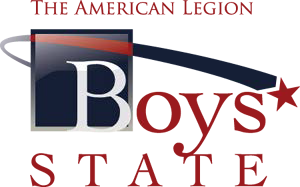 School Contact:  	High School	Date	TimeComments:Questions for InterviewEach Interviewer (3) asks 6 QuestionsBOYS STATE NOMINEE EVALUATIONBOYS STATE NOMINEE EVALUATIONBOYS STATE NOMINEE EVALUATIONBOYS STATE NOMINEE EVALUATIONI. NOMINEE IDENTIFICATION/COUNSELOR:I. NOMINEE IDENTIFICATION/COUNSELOR:I. NOMINEE IDENTIFICATION/COUNSELOR:I. NOMINEE IDENTIFICATION/COUNSELOR:NameNicknameNicknameNicknameSchoolDay	TimeInterviewer InitialsInterviewer InitialsII. SELECTION CRITERIAII. SELECTION CRITERIAII. SELECTION CRITERIAII. SELECTION CRITERIA1. Desire To Attend25 Points2. Leadership Abilities15 Points3. Scholastic Achievement15 Points4. Character15 Points5. Competitive Spirit15 Points6. Ability To Work With Others15 PointsTOTAL SCORE	100 PointsFinal Score:III. NOMINEE EVALUATIONIII. NOMINEE EVALUATIONIII. NOMINEE EVALUATIONIII. NOMINEE EVALUATION1. General Knowledge	Depth, Currency, Breadth10 Points2. Motivation	Incentive, Assertiveness, Goal2. Motivation	Incentive, Assertiveness, Goal10 Points3. Leadership	Initiative, Accepts Responsibility3. Leadership	Initiative, Accepts Responsibility10 Points4. Adaptability to Stress	Confident, Relaxed, Flexible10 Points5. Oral Communication	Clear, Concise, Confident10 Points6. Written Communication	Clear, Concise, Confident10 Points7. Personal Qualities	Attitude, Appearance, Grooming10 Points8. Priorities	Ability to Accurately Prioritize10 Points9. Courtesy	Polite, Courteous, Respectful10 Points10. Human Relations	Sensitive, Honest, Impartial10 PointsTOTAL SCORE100 PointsCandidateRankingOther Interviews:1)Relax; this is just a friendly meeting, not a job interview.2)Tell us what you want us to know about yourself.3)How have you prepared yourself for this Boys State interview?4)How did you find out about Boys State? Jun 11-Jun 16; Are You available?  5)Why do you want to attend Boys State? What do you expect to gain?6)Where were your parents born, brothers, sisters? How long has your family lived in Katy?7)Veterans in your family? Military experience? Currently active military?8)What are your plans for future education, courses, civil service, private business, military, politics?9)What is your favorite subject?10)What adjectives would your teachers use to best describe you?11)Are you studying American History?12)Please give your meaning of Americanism.13)What is the Constitution? What does it mean to the United States?14)What is the history of the American flag?15)Boys State is a program for team leaders. Convince us you are a leader.16)There is a $330 fee for tuition and transportation. How can that be paid by May 1st, 2023?17)With 10 being high,what was your nervous level during the interview, 1-10?